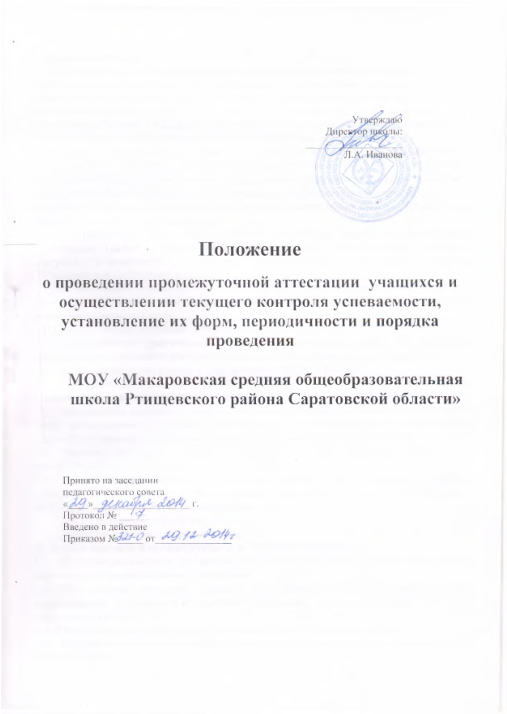 I. Общие положения1.1. Настоящее «Положение о проведении промежуточной аттестации и  осуществлении текущего контроля успеваемости , установление их форм, периодичности и порядка проведения» (далее – Положение) разработано в соответствии законом от 29.12.2012 г. № 273-ФЗ «Об образовании в Российской Федерации», СанПиН 2.4.2.2821-10 «Санитарно-эпидемиологические требования к условиям и организации обучения в общеобразовательных учреждениях», утвержденных Постановлением главного государственного санитарного врача РФ от 29 декабря 2010 г. № 189, приказом Минобрнауки России от 30.08.2013 № 1015 «Об утверждении Порядка организации и осуществления образовательной деятельности по основным общеобразовательным программам – образовательным программам начального общего, основного общего и среднего общего образования», Уставом общеобразовательной организации.1.2. Настоящее Положение является локальным актом образовательной организации (далее - Организация), регулирующим осуществление текущего контроля успеваемости, проведение промежуточной аттестации, перевод обучающихся в следующий класс. 1.3. Положение принимается педагогическим советом организации, имеющим право вносить в него свои изменения и дополнения. Положение утверждается руководителем организации.1.4. Целями текущей и промежуточной аттестации являются:·         установление фактического уровня теоретических знаний по предметам обязательного компонента учебного плана, их практических умений и навыков; ·         соотнесение этого уровня с требованиями ФГОС и ФКГОС;·         контроль выполнения учебных программ в соответствии с календарно-тематическим планированием;·         обеспечение социальной защиты обучающихся, соблюдение их прав и свобод в части регламентации учебной загруженности в соответствии с санитарными правилами и нормами, уважения их личности и человеческого достоинства;1.5. Текущая аттестация учащихся включает в себя поурочное, потемное и  (полугодовое) оценивание результатов их учебы. 1.6. Промежуточная (годовая) аттестация представляет собой тестирования, зачёты, собеседования и контрольные работы, которые проводятся по итогам учебного года.Промежуточная (годовая) аттестация проводится:·         во 2-9-х классах – по четвертям ·         в 10-11-х классах – по полугодиям.II. Задачи текущей и промежуточной аттестации учащихся2.1.  Провести достоверное оценивание знаний обучающихся на определённом этапе обучения по образовательным программам.2.2. По итогам контроля знаний обучающихся провести своевременную корректировку в содержании программ обучения, формах и методах обучения, избранных учителем.2.3.  Определить перспективы индивидуальной работы с обучающимися.2.4.  Получить объективную информацию об уровне и качестве усвоения знаний обучающимися.2.5. На основании результатов итогового контроля получить информацию для подготовки решения педагогического совета школы о переводе обучающихся в следующий класс.III. Текущая аттестация учащихся3.1. Текущей аттестации подлежат учащиеся 2-11-х классов школы.3.2. Текущая аттестация учащихся 1-х классов в течение учебного года осуществляется качественно (без фиксации их достижений в классных журналах в виде отметок по пятибалльной шкале.), на основе диагностики развития проводимой в сентябре и в декабре, в мае учебного года.3.3. Форму текущей аттестации определяет учитель с учетом контингента обучающихся, содержания учебного материала и используемых им образовательных технологий. Избранная форма текущей аттестации сообщается учителем администрации школы одновременно с представлением календарно-тематического планирования прохождения программы заместителю директора школы по учебной работе.3.4. Письменные самостоятельные, контрольные и другие виды работ учащихся оцениваются по 5-балльной системе. Отметка за выполненную письменную работу заносится в классный журнал к следующему уроку, за исключением:·         отметки за творческие работы по русскому языку и литературе в 5-9-х классах - не позже, чем через семь дней после их проведения;·         отметки за сочинение в 10-11-х классах по русскому языку и литературе - не более чем через 14 дней. При проведении работы повторно после её анализа отметка выставляется в журнал рядом с предыдущей.3.5. Письменные самостоятельные, фронтальные, групповые и тому подобные работы учащихся обучающего характера после обязательного анализа и оценивания не требуют обязательного переноса отметок в классный журнал.3.6. Учащиеся, временно обучающиеся в санаторных школах, реабилитационных общеобразовательных учреждениях, аттестуются на основе итогов их аттестации в этих учебных заведениях.3.8. Учащиеся, пропустившие по не зависящим от них обстоятельствам (болезнь, оздоровление в санаторных учреждениях, спортивные соревнования, сборы, стихийные бедствия и катастрофы природного и техногенного характера) более трети учебного времени, не аттестуются. Вопрос об аттестации таких учащихся решается в индивидуальном порядке директором школы, заместителем директора по учебно-воспитательной работе по согласованию с родителями (законными представителями) учащегося. Отметка за полугодие может быть выставлена после успешной сдачи зачета.3.9. Результаты обучения оцениваются по пятибалльной системе. При оценке учитываются следующие качественные показатели знаний:·         глубина (соответствие изученным теоретическим обобщениям);·         осознанность (соответствие требуемым в программе умениям применять полученную информацию);·         полнота (соответствие объему программы и информации учебника). При оценке учитываются число и характер ошибок (существенные или несущественные). По отдельным предметам по решению педагогического совета школы может быть использована отметка зачет или незачет.3.10. С целью повышения результативности учебной деятельности, предупреждения неуспеваемости, информирования учащихся и родителей во 2-11-х классах предусматривается предварительное выставление  оценки по каждому предмету учебного плана за две недели до окончания четверти, полугодия, года.3.11. Отметка учащихся  выставляется на основе результатов письменных работ и устных ответов учащихся и с учетом их фактических знаний, умений и навыков, с учётом преобладающей роли письменных работ. 3.12. При выставлении оценки за четверть, полугодие, год учитель должен руководствоваться следующим:·         оценки за контрольные работы, за работы по обобщению материала являются приоритетными;·         неудовлетворительные оценки при итоговой аттестации  не учитываются при условии, если учащийся сдал задолженность по этой теме;·         основанием для аттестации учащихся  является наличие не менееØ  трёх оценок при нагрузке 1 час в неделю;Ø  пяти оценок при нагрузке 2 часа в неделю;Ø  шести оценок при нагрузке 3 и более часов в неделю.3.13. Оценка  личностных, метапредметных и предметных результатов.·         Оценка  личностных результатов.Ø  Методом оценки личностных результатов учащихся, используемым в образовательной программе, является оценка личностного прогресса ученика с помощью портфолио, способствующего формированию у учащихся культуры мышления, логики, умений анализировать, обобщать, систематизировать, классифицировать.Ø  Личностные результаты выпускников на ступени начального общего образования в полном соответствии с требованиями ФГОС не подлежат итоговой оценке, т.к. оценка личностных результатов учащихся отражает эффективность воспитательной и образовательной деятельности школы. ·         Оценка метапредметных результатов Ø  предполагает оценку универсальных учебных действий учащихся (регулятивных, коммуникативных, познавательных), т. е. таких умственных действий обучающихся, которые направлены на анализ своей познавательной деятельности и управление ею. Оценка метапредметных результатов проводится в ходе таких процедур, как решение задач творческого и поискового характера, учебное проектирование, итоговые проверочные работы, комплексные работы на межпредметной основе, мониторинг сформированности основных учебных умений.·         Оценка достижения предметных результатов ведётся как в ходе текущего и промежуточного оценивания, так и в ходе выполнения итоговых проверочных работ. IV. Промежуточная  аттестация учащихсяВходная диагностика.          Входная  диагностика    для  2-11-х классов проводится с 10 сентября по 10 октября  по двум предметам – русский язык и математика.  Это входящие  диагностические  работы, цель которых определить  уровень знаний  и навыков обучающихся на начало учебного года по данным предметам.     Формами входных диагностических работ могут быть контрольные  работы, стартовые письменные опросы, письменные ответы на вопросы теста; сочинения, изложения, диктанты и др.  Диагностические работы проводятся преподавателем данной учебной дисциплины (предмета), в соответствии с  предметным расписанием.   Итоги входной диагностики обсуждаются на заседаниях методических объединений учителей-предметников и  доводятся до сведения обучающихся и родителей.   В учебную часть председатели  методических объединений представляют аналитических справки по результатам входной диагностики.4.2.Рубежный контроль.       4.2.1. «Рубежный контроль» для 2-11 классов включает почетвертное (полугодовое) оценивание результатов обучения обучающихся 2-11-х классов  и проводится на 2-4  неделе  2 учебной четверти (I полугодия) в форме административных  контрольных (тестовых)  работ. 4.2.2. Перечень предметов, вынесенных на «рубежный контроль» определяется  администрацией школы и утверждается приказом  директора  в  форме приказа и графика проведения. 4.2.3. Контрольно-измерительные материалы для проведения рубежного контроля разрабатываются методическими объединениями. Тематический анализ ошибок проводят учителя-предметники, а результаты обобщаются председателями методических  объединений в виде аналитических материалов и представляются в учебную часть.4.3. Годовая аттестация.4.3.1.Годовая промежуточная аттестация обучающихся в переводных классах (2-8,10 кл.) проводится с целью определения уровня освоения образовательных программ начального общего, основного общего и среднего общего образования, в том числе отдельной части или всего объёма учебного предмета.            4.3.2.Годовая промежуточная аттестация обучающихся - оценка педагогом  уровня освоения обучающимися на конец учебного года предметов, включённых в учебный план.Формы проведения годовой промежуточной аттестации обучающихся определяются учебным планом на текущий учебный год.              4.3.4. Педагогическим советом в начале учебного года принимается решение о перечне предметов, выносимых на годовую промежуточную аттестацию и формах проведения годовой промежуточной аттестации и утверждается приказом руководителя организации .              4.3.5.Годовая промежуточная аттестация обучающихся  в переводных классах проводится в апреле – мае.               4.3.6.Материалы для проведения годовой промежуточной аттестации обучающихся разрабатываются педагогами, обсуждаются на заседаниях школьных методических объединений. Независимая оценка качества знаний обучающихся, проводимая в конце учебного года сторонними организациями (всероссийские, региональные, муниципальные контрольные работы, срезы и др.), может являться альтернативой школьных аттестационных мероприятий и засчитываться в качестве результата промежуточной аттестации по тому или иному учебному предмету.              4.3.7.График и формы проведения годовой промежуточной аттестации обучающихся утверждается руководителем организации и доводится до сведения участников образовательных отношений не позднее, чем за две недели до начала годовой промежуточной аттестации.               4.3.8.Отметки, полученные обучающимися на годовой промежуточной аттестации, отражаются в классных журналах на предметных страницах в день её проведения. В случае получения  неудовлетворительной оценки за аттестационную работу, обучающемуся предоставляется право  пересдать ее в течение 3-х дней с момента объявления отметок. В случае положительного результата отметка выставляется в графу, следующую за неудовлетворительной отметкой. Учащимся, пропустившим аттестационную работу по уважительной причине, предоставляется возможность выполнить аттестационную работу в дополнительные сроки (уважительными причинами считаются: болезнь, подтверждѐнная медицинской справкой, освобождение приказом директора, официальный вызов органов власти, особая семейная ситуация).  Оценки, полученные за аттестационную работу выставляются в графу в день проведения аттестационной работы.              4.3.9.Классные руководители обязаны довести до сведения родителей (законных представителей) результаты промежуточной аттестации по каждому предмету не позднее, чем через три дня после проведения промежуточной аттестации по тому или иному предмету.               4.3.10.Годовая отметка по учебному предмету выставляется учителем с учетом отметок за четверти /полугодия, отметки полученной на годовой промежуточной аттестации, как целое число, полученное путем определения среднего арифметического в соответствии с  правилами математического округления. Положительная итоговая отметка за учебный год не может быть выставлена при неудовлетворительном результате промежуточной аттестации.                  4.3.11.По предметам, курсам, дисциплинам учебного плана, не включенным в промежуточную аттестацию  во 2-8,10 классах проводится итоговый контроль в соответствии с календарно-тематическим планированием рабочей программы по предмету, курсу, дисциплине и планом внутришкольного контроля. Форму контроля (устная, письменная), виды контроля, материалы определяет и готовит учитель, преподающий предмет, курс, дисциплину и (или_ заместитель директора по УВР.               4.3.12.Годовая отметка по учебному предмету, не включенному в промежуточную аттестацию,  выставляется учителем  как целое число, полученное путем определения среднего арифметического в соответствии с  правилами математического округления оценок за четверти/ полугодия.              4.3.13.Результаты годовой  промежуточной аттестации обучающихся анализируются и рассматриваются на заседаниях школьных методических объединений, педагогическом совете, родительских и классных собраниях.V. Порядок перевода обучающихся в следующий класс 5.1. Обучающиеся, освоившие в полном объёме учебные программы образовательной программы соответствующего уровня переводятся в следующий класс.5.2. Неудовлетворительные результаты промежуточной аттестации по одному или нескольким учебным предметам образовательной программы или непрохождение промежуточной аттестации при отсутствии уважительных причин признаются академической задолженностью. 5.3. Обучающиеся обязаны ликвидировать академическую задолженность.5.4. Организация, родители (законные представители) несовершеннолетнего обучающегося, обеспечивающие получение обучающимся общего образования в форме семейного образования, обязаны создать условия обучающемуся для ликвидации академической задолженности и обеспечить контроль за своевременностью ее ликвидации.5.5. Обучающиеся, имеющие академическую задолженность, вправе пройти промежуточную аттестацию по соответствующему учебному предмету не более двух раз в сроки, определяемые организацией,   в пределах одного года с момента образования академической задолженности. В указанный период не включаются время болезни обучающегося.5.6. Для проведения промежуточной аттестации во второй раз образовательной организацией создается комиссия.5.7. Не допускается взимание платы с обучающихся за прохождение промежуточной аттестации.5.8. Обучающиеся, не прошедшие промежуточную аттестацию по уважительным причинам или имеющие академическую задолженность, переводятся в следующий класс  условно. 5.9. Обучающиеся в организации по образовательным программам начального общего, основного общего образования, не ликвидировавшие в установленные сроки академической задолженности с момента ее образования, по усмотрению их родителей (законных представителей) оставляются на повторное обучение, переводятся на обучение по адаптированным образовательным программам в соответствии с рекомендациями психолого-медико-педагогической комиссии, семейное обучение, обучение по индивидуальному учебному плану.5.10. Обучающиеся по образовательным программам начального общего, основного общего, среднего общего образования в форме семейного образования, не ликвидировавшие в установленные сроки академической задолженности, продолжают получать образование в организации.5.11. Перевод обучающегося в следующий класс осуществляется по решению педагогического совета.Срок действия положения до выхода соответствующих изменений.